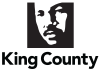 District CourtNEWS RELEASEContactTroy BrownCommunication managerKing County District Court(206) 263-2957trbrown@kingcounty.govKing County District Court Closes Courthouse Locations and Reduces Service Hours Due to COVID-19Nine courthouses throughout King County affectedSeattle, Wash. – March 23, 2020 – Expanding upon previously announced changes in court operations in response to the COVID-19 pandemic, King County District Court further reduces operations at its nine courthouse locations. Effective March 23, 2020, through April 27, 2020, or further order of the court, the following King County District Court Clerk’s Offices will have reduced service hours, for limited customer service, staff permitting. These locations will only be open between 8:30 a.m. and 11:00 a.m. Monday through Friday for emergency situations concerning physical harm to persons or property:KCDC – Bellevue – 1309 114th Ave SE, Suite 100KCDC – Maleng Regional Justice Center (MRJC) in Kent – 401 4th Ave. NKCDC – Seattle – King County Courthouse in Seattle, 516 Third Avenue, Room E-327The following King County District Court locations will remain closed until at least April 27, 2020, or further order of the court:KCDC – Auburn – 340 E. Main St., Suite 101KCDC – Burien – 601 SW 149th StKCDC – Issaquah – 5415 220th Ave SEKCDC – Redmond – 8601 160th Ave NEKCDC – Shoreline – 18050 Meridian Avenue NKCDC – Vashon – 10011 SW Bank Road“The King County District Court's 25 courtrooms collectively handle more than 100,000 matters each year for both the county and the cities that contract with us for court services,” says Judge Donna Tucker, King County District Court Chief Presiding Judge. “Because so many people typically come and go through our courthouses every day, it was crucial that we drastically curtail when and where we are open to keep our employees and the public safe during the pandemic.”Court users can find the latest information on changes to court operations and services online at COVID-19 Impacts to King County District Court or by calling (206) 205-9200.About King County District CourtKing County District Court (KCDC) is the largest court of limited jurisdiction in Washington State. KCDC holds court and provides public access at 9 courthouses throughout King County:  Auburn, Bellevue, Burien, Issaquah, King County Courthouse (Seattle),  Redmond, Maleng Regional Justice Center (Kent), Shoreline and Vashon Island (one day per month); as well as at the King County Jail in Seattle (jail calendars only). www.kingcounty.gov/courts/district-court.aspx